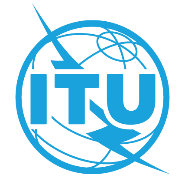 ПРЕДИСЛОВИЕМеждународный союз электросвязи (МСЭ) является специализированным учреждением Организации Объединенных Наций в области электросвязи и информационно-коммуникационных технологий (ИКТ). Сектор стандартизации электросвязи МСЭ (МСЭ-Т) – постоянный орган МСЭ. МСЭ-Т отвечает за изучение технических, эксплуатационных и тарифных вопросов и за выпуск Рекомендаций по ним с целью стандартизации электросвязи на всемирной основе.На Всемирной ассамблее по стандартизации электросвязи (ВАСЭ), которая проводится каждые четыре года, определяются темы для изучения исследовательскими комиссиями МСЭ-Т, которые, в свою очередь, вырабатывают Рекомендации по этим темам. Утверждение рекомендаций МСЭ-Т осуществляется в соответствии с процедурой, изложенной в Резолюции 1 ВАСЭ.В некоторых областях информационных технологий, которые входят в компетенцию МСЭ-Т, необходимые стандарты разрабатываются на основе сотрудничества с ИСО и МЭК.  ITU  2022Все права сохранены. Ни одна из частей данной публикации не может быть воспроизведена с помощью каких бы то ни было средств без предварительного письменного разрешения МСЭ.РЕЗОЛЮЦИЯ 55 (Пересм. Женева, 2022 г.)Содействие гендерному равенству в деятельности 
Сектора стандартизации электросвязи МСЭ(Флорианополис, 2004 г.; Йоханнесбург, 2008 г.; Дубай, 2012 г.; Хаммамет, 2016 г.; Женева, 2022 г.)Всемирная ассамблея по стандартизации электросвязи (Женева, 2022 г.),учитывая,a)	что, хотя стандартизация играет важную роль в глобализации и эффективном развитии информационно-коммуникационных технологий (ИКТ), по статистике лишь немногие женщины принимают участие в процессах международной стандартизации;b)	что работа Сектора стандартизации электросвязи МСЭ (МСЭ-Т) по стандартизации может наиболее эффективно осуществляться при активном участии женщин;c)	что необходимо обеспечивать активное и содержательное участие женщин во всех видах деятельности МСЭ-Т;d)	что Бюро стандартизации электросвязи (БСЭ) создало на собрании Консультативной группы по стандартизации электросвязи (КГСЭ) в феврале 2016 года Группу экспертов МСЭ "Женщины в стандартизации" (WISE) специально для содействия продвижению женщин в области стандартизации, электросвязи/ИКТ и связанных с ними областях, а также для признания мужчин и женщин, которые внесли заметный вклад в содействие работе женщин в этих областях,отмечая,a)	что МСЭ принял политику в области гендерного равенства и учета гендерных аспектов (GEM), стремясь стать образцовой в отношении гендерного равенства организацией, которая использует потенциал электросвязи/ИКТ для расширения прав и возможностей как женщин, так и мужчин;b)	прогресс, достигнутый МСЭ в повышении осведомленности по гендерным вопросам, в особенности за последнее десятилетие, применительно к расширению участия женщин и представления ими вкладов на международных форумах, в исследованиях, проектах и профессиональной подготовке, как и в создании внутренней Целевой группы по гендерным вопросам, а также успешное учреждение МСЭ международного дня "Девушки в ИКТ", который проводится ежегодно в четвертый четверг апреля;c)	Декларацию о гендерном равенстве, принятую на Всемирной конференции радиосвязи (Шарм-эль-Шейх, 2019 г.), в которой провозглашается приверженность Сектора радиосвязи МСЭ обеспечению гендерного равенства и гендерного баланса и в которой также заявляется, что Государствам – Членам МСЭ и Членам Сектора следует поощрять принятие отработанных мер по расширению в глобальном масштабе числа женщин − соискательниц ученых степеней всех уровней в областях точных наук, техники, инженерного дела и математики (STEM), в частности в тех, которые связаны со сферой ИКТ;d)	Резолюцию 70 (Пересм. Дубай, 2018 г.) Полномочной конференции об учете гендерных аспектов в деятельности МСЭ и содействии обеспечению гендерного равенства и расширению прав и возможностей женщин посредством ИКТ;e)	Резолюцию 48 (Пересм. Дубай, 2018 г.) Полномочной конференции об управлении людскими ресурсами и их развитии и, в частности, Приложение 2 "Содействие найму женщин в МСЭ" к этой Резолюции;f)	Резолюцию 55 (Пересм. Буэнос-Айрес, 2017 г.) Всемирной конференции по развитию электросвязи об учете гендерных аспектов в отношении открытого для всех и эгалитарного информационного общества;g)	Резолюцию 1187, принятую Советом МСЭ на его сессии 2001 года о включении принципа равноправия полов в управление, политику и практику МСЭ в области людских ресурсов, в которой содержится просьба к Генеральному секретарю выделить соответствующие ресурсы в рамках существующих бюджетных ограничений для создания подразделения, занимающегося вопросами равноправия полов и имеющего штат специально выделенных сотрудников, работающих полный рабочий день;h)	Резолюцию 1327, принятую Советом на его сессии 2011 года, о роли МСЭ в области ИКТ и расширении прав и возможностей женщин и девушек;i)	что Генеральный секретарь выпустил обновленное Руководство по стилю английского языка МСЭ, в котором рассматриваются вопросы использования формулировок, не носящих дискриминационный характер;j)	что МСЭ охватывает в своем стратегическом плане гендерные вопросы для обсуждения и обмена идеями, чтобы определить для всей организации конкретный план действий с указанием предельных сроков и целей;k)	награды МСЭ-структуры "ООН-Женщины" за научно-технические достижения в области гендерного равенства и учета гендерных аспектов (GEM-TECH), присуждаемые в знак признания исключительных личных достижений, достижений организаций и инновационных стратегий, в которых ИКТ используются для расширения прав и возможностей женщин;l)	рекомендацию доклада Объединенной инспекционной группы Организации Объединенных Наций 2016 года, согласно которой "Генеральному секретарю следует представить Совету для одобрения на его сессии 2017 года план действий, который дополнял бы политику в области гендерного равенства и учета гендерных аспектов, с конкретными целевыми показателями, ориентировочными сроками и мерами мониторинга, направленными на совершенствование гендерного баланса, в особенности на уровне руководства высшего звена, в каждом подразделении Союза, а также ежегодно отчитываться перед Советом о его реализации",напоминая,a)	что одним из основополагающих принципов Устава Организации Объединенных Наций, принятого мировыми лидерами в 1945 году, является "равноправие мужчин и женщин";b)	о резолюции E/2012/L.8 Экономического и Социального Совета (ЭКОСОС) об учете гендерных аспектов во всех стратегиях и программах системы Организации Объединенных Наций, в которой приветствуется разработка Общесистемного плана действий Организации Объединенных Наций по обеспечению гендерного равенства и расширению прав и возможностей женщин (UNSWAP), и о 60-й сессии Комиссии ООН по положению женщин, состоявшейся в марте 2016 года, на которой была подчеркнута необходимость обеспечения полного, равного и эффективного участия женщин во всех областях и занятия руководящих должностей на всех уровнях принятия решений в государственном и частном секторах, а также в публичной, общественной, экономической и политической жизни; c)	об инициативе Организации Объединенных Наций "Он за нее" (2014 г.) для вовлечения мужчин и мальчиков в содействие гендерному равенству;d)	о Глобальном партнерстве РАВНЫЕ, одним из основателей которого является МСЭ и в которое вошли другие учреждения Организации Объединенных Наций, представители государственных органов, частного сектора, академических организаций и организаций гражданского общества, чтобы сократить гендерный цифровой разрыв во всем мире;e)	об инициативе Организации Объединенных Наций "Международная сеть борцов за гендерное равенство" и обязательстве Генерального секретаря МСЭ обеспечивать гендерное равенство в групповых обсуждениях,признавая,a)	что общество в целом, особенно в контексте общества, основанного на информации и знаниях, получит преимущества от равноправного участия женщин и мужчин в разработке политики и принятии решений, а также от равного доступа как женщин, так и мужчин к услугам связи; b)	что в итоговом документе по общему обзору выполнения решений Всемирной встречи на высшем уровне по вопросам информационного общества (ВВУИО) признается, что гендерный цифровой разрыв существует, и содержится призыв к немедленному принятию мер для достижения гендерного равенства между пользователями интернета к 2020 году, в частности путем значительной активизации обучения и участия женщин и девушек в сфере ИКТ в качестве пользователей, создателей контента, работников, предпринимателей, новаторов и руководителей, и подтверждается обязательство обеспечить полное участие женщин в процессе принятия решений, относящихся к ИКТ;c)	что повышение уровня образования женщин и девушек и расширение их участия в ИКТ также способствует достижению Цели 5 Организации Объединенных Наций в области устойчивого развития (Обеспечение гендерного равенства и расширение прав и возможностей всех женщин и девочек);d)	отчет Рабочей группы по широкополосной связи и гендерным вопросам Комиссии по широкополосной связи в интересах устойчивого развития за 2013 год "Удвоение цифровых возможностей: расширение интеграции женщин и девушек в информационное общество",решает,1	что МСЭ-Т следует продолжить усилия для обеспечения того, чтобы все его стратегии, программы работы, деятельность по распространению информации, публикации, исследовательские комиссии, семинары, курсы, ассамблеи и конференции отражали стремление обеспечить гендерное равенство и содействовали гендерному балансу:i)	по должностям, включая должности категории специалистов и выше, в БСЭ; иii)	при выборе председателей, заместителей председателей и докладчиков исследовательских комиссий МСЭ-Т и КГСЭ; 2	что следует уделять первоочередное внимание учету гендерных аспектов в сферах управления, подбора кадров и деятельности МСЭ-T, учитывая географическое представительство;3	что МСЭ-Т продолжит поддерживать WISE, поручает Директору Бюро стандартизации электросвязи1	принять необходимые меры для продолжения реализации политики МСЭ в области GEM, включая содействие в выполнении рекомендаций Объединенной инспекционной группы, касающихся учета гендерных аспектов, оказание поддержки координаторам по гендерным вопросам для МСЭ-Т и поощрение персонала БСЭ к прохождению соответствующей профессиональной подготовки;2	ускорять интеграцию гендерной проблематики в работу БСЭ в соответствии с принципами, которые уже применяются в МСЭ;3	уделять первоочередное внимание учету гендерных аспектов в сферах управления, оказания финансовой помощи, подбора кадров и деятельности МСЭ-T;4	ежегодно проводить обзор достижений Сектора в обеспечении учета гендерных аспектов, в том числе путем распространения вопросников, а также путем сбора и анализа статистических данных о деятельности МСЭ-T по стандартизации с разбивкой по гендерному признаку и регионам, для того чтобы выявлять проблемы, препятствующие участию женщин, и вырабатывать соответствующие решения, а также сообщать свои выводы КГСЭ и следующей Всемирной ассамблее по стандартизации электросвязи;5	поощрять участие женщин во всех аспектах деятельности МСЭ-Т и, в частности, возможность участия в собраниях, а также поддерживать и увеличивать число женщин из всех регионов на руководящих должностях в МСЭ-Т посредством:i)	рекомендации членам МСЭ включать в свои делегации женщин, в том числе путем использования во всех циркулярных письмах заявления: "Членам МСЭ предлагается по мере возможности включать в свои делегации женщин";ii)	уделения первостепенного внимания отбору женщин на должности категорий специалистов и выше в БСЭ;iii)	проведения учебных занятий по участию в собраниях, составлению вкладов и председательству на собраниях;6	активизировать текущую работу WISE, с тем чтобы обеспечивать всем женщинам возможность сформироваться как руководители МСЭ-Т;7	продолжать размещать в открытом доступе на веб-странице WISE текущую информацию о числе женщин, участвующих в мероприятиях Сектора, в том числе принадлежность к администрации или Члену Сектора, распределение по исследовательским комиссиям и определение исследовательских комиссий, в которых женщины занимают руководящие должности;8	учитывать гендерный баланс как фактор при распределении финансовой помощи, оказываемой для участия в собраниях МСЭ-Т, при наличии ресурсов;9	участвовать от имени МСЭ-Т, совместно с Генеральным секретарем МСЭ как участником Женевской сети борцов за гендерное равенство, в выдвинутой Структурой "ООН-Женщины" инициативе "Планета 50-50", чтобы бороться с незримым гендерным перекосом,предлагает Генеральному секретарю1	соблюдать обязательства по представлению отчетов, согласно требованиям UNSWAP, о деятельности МСЭ-T, направленной на содействие обеспечению гендерного равенства и расширению прав и возможностей женщин;2	продолжать поощрять персонал МСЭ учитывать руководящие принципы в отношении нейтральных с гендерной точки зрения формулировок, содержащиеся в Руководстве по стилю английского языка МСЭ, и в максимальной степени избегать использования терминов, имеющих специфический гендерный характер,предлагает Государствам-Членам и Членам Сектора1	представлять кандидатуры на посты председателей/заместителей председателей, которые могли бы поддерживать активное участие женщин, а также мужчин в комиссиях и направлениях деятельности в области стандартизации и в своих собственных администрациях и делегациях;2	активно поддерживать работу БСЭ и принимать участие в этой работе, выдвигать экспертов в группу WISE МСЭ-Т, а также содействовать использованию ИКТ для расширения социально-экономических прав и возможностей женщин и девушек;3	содействовать и оказывать активную поддержку образованию в области ИКТ, которое поощряет участие девушек и женщин, и обеспечивать все меры, способствующие их подготовке к профессиональной деятельности в сфере стандартизации ИКТ;4	поощрять более широкое участие делегатов-женщин и содействовать наращиванию их опыта;5	поощрять принятие отработанных мер по расширению в глобальном масштабе числа женщин, получающих ученые степени всех уровней в областях STEM, в особенности связанных со сферой стандартизации электросвязи/ИКТ.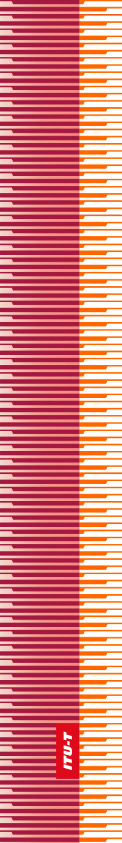 Международный союз электросвязиМеждународный союз электросвязиМеждународный союз электросвязиМСЭ-ТСЕКТОР СТАНДАРТИЗАЦИИ
ЭЛЕКТРОСВЯЗИ МСЭСЕКТОР СТАНДАРТИЗАЦИИ
ЭЛЕКТРОСВЯЗИ МСЭВСЕМИРНАЯ АССАМБЛЕЯ ПО СТАНДАРТИЗАЦИИ ЭЛЕКТРОСВЯЗИ 
Женева, 1–9 марта 2022 годаВСЕМИРНАЯ АССАМБЛЕЯ ПО СТАНДАРТИЗАЦИИ ЭЛЕКТРОСВЯЗИ 
Женева, 1–9 марта 2022 годаВСЕМИРНАЯ АССАМБЛЕЯ ПО СТАНДАРТИЗАЦИИ ЭЛЕКТРОСВЯЗИ 
Женева, 1–9 марта 2022 годаВСЕМИРНАЯ АССАМБЛЕЯ ПО СТАНДАРТИЗАЦИИ ЭЛЕКТРОСВЯЗИ 
Женева, 1–9 марта 2022 годаРезолюция 55 – Содействие гендерному равенству в деятельности Сектора стандартизации электросвязи МСЭРезолюция 55 – Содействие гендерному равенству в деятельности Сектора стандартизации электросвязи МСЭРезолюция 55 – Содействие гендерному равенству в деятельности Сектора стандартизации электросвязи МСЭРезолюция 55 – Содействие гендерному равенству в деятельности Сектора стандартизации электросвязи МСЭ